IDEA 9La caridad enfocada a motores de búsqueda: El motor de búsqueda Ecosia.org, ha salvado más de 80 millones de metros cuadrados de selva tropical con sólo estimular el uso de su motor de búsqueda en lugar de otros. Lo han hecho con un poco más de 70.000 usuarios. La compañía envía hasta un 80% de los ingresos por publicidad para el Fondo Mundial para la Naturaleza (WWF). Un concepto similar se podría utilizar para recaudar fondos para algunas causa. Esto podría funcionar como una organización sin ánimo de lucro o se puede realizar como una empresa con fines de lucro que apoya las causas sin ánimo de lucro. De cualquier manera, el que comienza esta aventura podría hacer una buena vida mientras que ayuda a organizaciones dignas.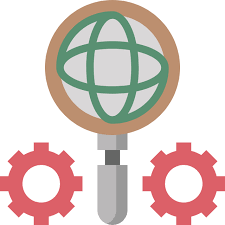 